City of Whitewood 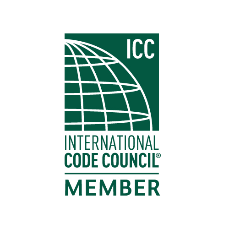 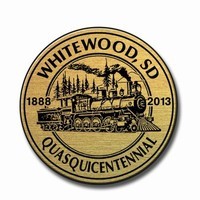 Office of Building Inspector1025 Meade St., Whitewood, SD 57793 Phone: (605) 639-9146 Fax: (605) 269-2499Email : jim@cityofwhitewood.comBuilding Code Changes for 2021Building Permit required for All FencesBuilding Permit required for Siding ProjectsBuilding Permit required for Roofing Projects and Re-roof ProjectsBuilding Permit required for all Deck projectsCarbon monoxide alarms required as per 2015 IRC Chapter 3, Section R315.2Sidewalks shall be constructed as per Whitewood City Ordinance 93.054 and shall be constructed before the Certificate of Occupancy being issued.